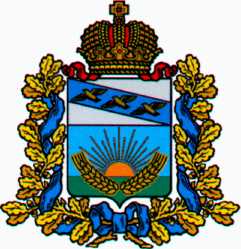 АДМИНИСТРАЦИЯСОЛНЦЕВСКОГО РАЙОНА КУРСКОЙ ОБЛАСТИПОСТАНОВЛЕНИЕот 12.01.2023 № 16Курская область, Солнцевский район, рп. СолнцевоО внесении изменений в муниципальную программу Солнцевского района Курской области «Обеспечение доступным и комфортным жильем, коммунальными услугами граждан на территории сельских поселений муниципального района«Солнцевский район»Курской области», утверждённую постановлением Администрации Солнцевского района Курской области от 02.12.2019 г. № 495В соответствии со статьей 179 Бюджетного кодекса Российской Федерации, постановлением Администрации Солнцевского района Курской области от 06.11.2013 г. № 585 «Об утверждении Порядка разработки, реализации и оценке эффективности муниципальных программ Солнцевского района Курской области» и постановлением Администрации Солнцевского района Курской области от 05.11.2014 г. № 543 «Об утверждении перечня муниципальных программ Солнцевского района Курской области», Администрация Солнцевского района Курской области ПОСТАНОВЛЯЕТ:1. Внести в муниципальную программу Солнцевского района Курской области «Обеспечение доступным и комфортным жильем, коммунальными услугами граждан на территории сельских поселений муниципального района «Солнцевский район»Курской области», утверждённую постановлением Администрации Солнцевского района Курской области от 02.12.2019 г. № 495, следующие изменения:В паспорте муниципальной программы позицию «Объёмы бюджетных ассигнований программы» изложить в следующей редакции:1.2. Приложение № 1 «Целевые индикаторы и показатели программы «Обеспечение доступным и комфортным жильем, коммунальными услугами граждан на территории сельских поселений муниципального района «Солнцевский район» Курской области» изложить в новой редакции (прилагается);Приложение № 2 «Ресурсное обеспечение муниципальной программы Солнцевского района Курской области «Обеспечение доступным и комфортным жильем, коммунальными услугами граждан на территории сельских поселений муниципального района «Солнцевский район»Курской области» изложить в новой редакции (прилагается);1.4. В паспорте муниципальной подпрограммы «Создание условий для обеспечения доступным и комфортным жильём граждан на территории сельских поселений муниципального района «Солнцевский район» Курской области» позицию «Объёмы бюджетных ассигнований подпрограммы» изложить в следующей редакции:1.5. В паспорте муниципальной подпрограммы «Обеспечение качественными услугами ЖКХ населения муниципального района «Солнцевский район» Курской области» позицию «Объёмы бюджетных ассигнований подпрограммы» изложить в следующей редакции:2. Управлению инвестиционной политики и имущественных правоотношений Администрации Солнцевского района Курской области (Никифорова Л.В.) обеспечить размещение данного постановления на официальном сайте Администрации Солнцевского района Курской области в 2-недельный срок со дня подписания настоящего постановления.3. Контроль за исполнением настоящего постановления оставляю за собой.4. Постановление вступает в силу со дня его подписания.Глава Солнцевского районаКурской области                  Г.Д. ЕнютинПриложение № 1к программе «Обеспечение доступными комфортным жильем, коммунальнымиуслугами граждан на территориисельских поселений муниципальногорайона «Солнцевский район»Курской областиЦелевые индикаторы и показатели программы «Обеспечение доступным и комфортным жильем, коммунальными услугами граждан на территории сельских поселений муниципального района «Солнцевский район» Курской области»Приложение № 2к муниципальной программеСолнцевского района Курской области«Обеспечение доступным и комфортным жильём,коммунальными услугами граждан на территориисельских поселений муниципального района«Солнцевский район» Курской области»РЕСУРСНОЕ ОБЕСПЕЧЕНИЕ МУНИЦИПАЛЬНОЙ ПРОГРАММЫ СОЛНЦЕВСКОГО РАЙОНА КУРСКОЙ ОБЛАСТИ«Обеспечение доступным и комфортным жильём, коммунальными услугами граждан на территории сельских поселений муниципального района «Солнцевский район» Курской области»тыс. руб.Объемы бюджетных ассигнований программыОбщий объем финансирования муниципальной программы в 2020-2024 годах составит 45538,36497 тыс. рублей, в том числе:Общий объем финансирования по подпрограмме 1 составит 2523,337 тыс. рублей, в том числе:2020 год – 468,720 тыс. руб.;2021 год – 468,720 тыс. руб.;2022 год – 364,560 тыс. руб.;2023 год – 1221,337 тыс. руб.;2024 год – 0 тыс. руб.Общий объем финансирования по подпрограмме 2 составит 43015,02797 тыс. рублей, в том числе:2020 год – 547,516 тыс. руб.;2021 год – 8 478,67477 тыс. руб.;2022 год – 23 708,04620 тыс. руб.;2023 год – 6773,691 тыс. руб.;2024 год – 3507,100 тыс. руб.Объемы и источники финансирования подпрограммыОбщий объем финансирования по подпрограмме 1 составит 2523,337 тыс. рублей, в том числе:2020 год – 468,720 тыс. руб.;2021 год – 468,720 тыс. руб.;2022 год – 364,560 тыс. руб.;2023 год – 1221,337 тыс. руб.;2024 год – 0 тыс. руб.В ходе реализации Подпрограммы отдельные мероприятия могут уточняться, а объем финансирования подлежит корректировке с учетом утвержденных расходов местного бюджета.Объемы и источники финансирования подпрограммыОбщий объем финансирования по подпрограмме 2 составит 43015,02797 тыс. рублей, в том числе:2020 год – 547,516 тыс. руб.;2021 год – 8 478,67477 тыс. руб.;2022 год – 23 708,04620 тыс. руб.;2023 год – 6773,691 тыс. руб.;2024 год – 3507,100 тыс. руб.В ходе реализации Подпрограммы отдельные мероприятия могут уточняться, а объем финансирования подлежит корректировке с учетом утвержденных расходов местного бюджета.Наименование2020-2024 годы всегоВ том числе:В том числе:В том числе:В том числе:В том числе:Наименование2020-2024 годы всего2020 год2021 год2022 год2023 год2024 годКоличество молодых семей, получивших свидетельство о праве на получение социальной выплаты на приобретение (строительство) жилого помещения521110Государственная регистрация недвижимости, координирование границ сельских населённых пунктов и территориальных зон1553324453518Строительство, реконструкция водопроводных систем сельских советов (проект)2 проекта11000Наименование программы, подпрограммыИсточники финансирования, направление расходовГРБСРзПРЦСПВРВсего за период реализации Программыв т.ч. по годамв т.ч. по годамв т.ч. по годамв т.ч. по годамв т.ч. по годамв т.ч. по годамв т.ч. по годамв т.ч. по годамв т.ч. по годамНаименование программы, подпрограммыИсточники финансирования, направление расходовГРБСРзПРЦСПВРВсего за период реализации Программы2020 г.2020 г.2021 г.2021 г.2022 г.2022 г.2023 г.2023 г.2024 г.2024 г.Муниципальная программа Солнцевского района Курской области «Обеспечение доступным и комфортным жильём, коммунальными услугами граждан на территории сельских поселений муниципального района «Солнцевский район» Курской области»Всего070000000045538,364971016,2368947,394778947,3947724072,6062024072,606207995,0287995,0283507,1003507,100Подпрограмма «Создание условий для обеспечения доступным и комфортным жильём граждан на территории сельских поселений муниципального района «Солнцевский район» Курской области» 07100000002523,337468,720468,720468,720364,560364,5601221,3371221,33700Основное мероприятие «Обеспечение жильём отдельных категорий граждан»001100407101000002085,79331468,720468,720468,720364,560364,5601221,3371221,33700Реализация мероприятий по обеспечению жильём молодых семей001100407101L49702085,79331468,720468,720468,720364,560364,5601221,3371221,33700Социальное обеспечение и иные выплаты населению001100407101L49703002085,79331468,720468,720468,720364,560364,5601221,3371221,33700Подпрограмма «Обеспечение качественными услугами ЖКХ населения муниципального образования «Солнцевский район» Солнцевского района Курской области0010502072000000043015,02797547,5168478,674778478,6747723708,0462023708,046206773,6916773,6913507,1003507,100Основное мероприятие «Строительство, реконструкция и капитальный ремонт объектов водоснабжения»0010502072010000013740,45119350,05277,666075277,666078112,785128112,785120000Мероприятия, направленные на развитие социальной инфраструктуры муниципальных образований Курской области (Строительство водопроводной сети по ул. Рябиновая)001050207201115001058,53395,0963,533963,533000000Капитальные вложения государственной (муниципальной) собственности001050207201115004001058,53395,0963,533963,533000000Обеспечение мероприятий, направленных на развитие социальной и инженерной инфраструктуры муниципальных образований Курской области001050207201S150055,712935,050,7129350,71293000000Капитальные вложения государственной (муниципальной) собственности001050207201S150055,712935,050,7129350,71293000000Мероприятия по обеспечению населения экологически чистой водой001050207201С1427350,0250,0100,0100,0000000Закупка товаров, работ и услуг для обеспечения государственных (муниципальных) нужд001050207201С1427200350,250,0100,0100,0000000Реализация проекта «Народный бюджет»001050207201140009839,59302468,0512468,0514302,5844302,5843068,9583068,95800Реализация проекта «Народный бюджет». «Газораспределительные сети по ул. Полевая с. Максимово Солнцевского района Курской области»00105020720114005190,1540190,154190,154000000Капитальные вложения государственной (муниципальной) собственности00105020720114005400190,1540190,154190,154000000Реализация проекта «Народный бюджет». «Капитальный ремонт водозаборного узла в д. Клевцовка Солнцевского района Курской области»00105020720114008961,8810961,881961,881000000Капитальные вложения государственной (муниципальной) собственности00105020720114008200961,8810961,881961,881000000Реализация проекта «Народный бюджет». «Капитальный ремонт водонапорных башен в с. Чермошное Солнцевского района Курской области»001050207201140091316,01601316,0161316,016000000Капитальные вложения государственной (муниципальной) собственности001050207201140092001316,01601316,0161316,016000000Реализация проекта «Народный бюджет». «Капитальный ремонт водонапорной башни в с. Чермошное ул. Дуговая Солнцевского района Курской области»001050207201140121070,090001070,091070,090000Капитальные вложения государственной (муниципальной) собственности001050207201140122001070,090001070,091070,090000Реализация проекта «Народный бюджет». «Капитальный ремонт водозаборного узла в с. Субботино по ул. Луговая Солнцевского района Курской области»001050207201140131139,3610001139,3611139,3610000Капитальные вложения государственной (муниципальной) собственности001050207201140132001139,3610001139,3611139,3610000Реализация проекта «Народный бюджет». «Капитальный ремонт водозаборного узла в д. Машнино Солнцевского района Курской области»001050207201140141073,1330001073,1331073,1330000Капитальные вложения государственной (муниципальной) собственности001050207201140142001073,1330001073,1331073,1330000Реализация проекта «Народный бюджет». «Капитальный ремонт водозаборного узла в с. Чермошное по ул. Кочетовка Солнцевского района Курской области»001050207201140151020,00001020,01020,00000Капитальные вложения государственной (муниципальной) собственности001050207201140152001020,00001020,01020,00000Реализация проекта «Народный бюджет». «Капитальный ремонт водозабора в х. Малиновка Шумаковского сельсовета Солнцевского района Курской области»001050207201140241308,894000001308,8941308,89400Закупка товаров, работ и услуг для обеспечения государственных (муниципальных) нужд001050207201140242001308,894000001308,8941308,89400Реализация проекта «Народный бюджет». «Капитальный ремонт водозабора в д. Конарёво Ивановского сельсовета Солнцевского района Курской области»001050207201140251760,064000001760,0641760,06400Закупка товаров, работ и услуг для обеспечения государственных (муниципальных) нужд001050207201140252001760,064000001760,0641760,06400Реализация проекта «Народный бюджет» за счёт средств местного бюджета001050207201S40006559,6902601645,369141645,369142868,389122868,389122045,9322045,93200Реализация проекта «Народный бюджет». «Газораспределительные сети по ул. Полевая с. Максимово Солнцевского района Курской области»001050207201S4005126,769420126,76942126,76942000000Капитальные вложения государственной (муниципальной) собственности001050207201S4005400126,769420126,76942126,76942000000Реализация проекта «Народный бюджет». «Капитальный ремонт водозаборного узла в д. Клевцовка Солнцевского района Курской области»001050207201S4008641,255320641,25532641,25532000000Капитальные вложения государственной (муниципальной) собственности001050207201S4008200641,255320641,25532641,25532000000Реализация мероприятий проекта «Народный бюджет». «Капитальный ремонт водонапорных башен в с. Чермошное Солнцевского района Курской области»001050207201S4009877,344400877,34440877,34440000000Капитальные вложения государственной (муниципальной) собственности001050207201S4009200877,344400877,34440877,34440000000Реализация проекта «Народный бюджет». «Капитальный ремонт водонапорной башни в с. Чермошное ул. Дуговая Солнцевского района Курской области»001050207201S4012713,39330000713,39330713,393300000Капитальные вложения государственной (муниципальной) собственности001050207201S4012200713,39330000713,39330713,393300000Реализация проекта «Народный бюджет». «Капитальный ремонт водозаборного узла в с. Субботино по ул. Луговая Солнцевского района Курской области»001050207201S4013759,574000759,574759,5740000Капитальные вложения государственной (муниципальной) собственности001050207201S4013200759,574000759,574759,5740000Реализация проекта «Народный бюджет». «Капитальный ремонт водозаборного узла в д. Машнино Солнцевского района Курской области»001050207201S4014715,42182000715,42182715,421820000Капитальные вложения государственной (муниципальной) собственности001050207201S4014200715,42182000715,42182715,421820000Реализация проекта «Народный бюджет». «Капитальный ремонт водозаборного узла в с. Чермошное по ул. Кочетовка Солнцевского района Курской области»001050207201S4015680,0000680,0680,00000Капитальные вложения государственной (муниципальной) собственности001050207201S4015200680,0000680,0680,00000Реализация проекта «Народный бюджет». «Капитальный ремонт водозабора в х. Малиновка Шумаковского сельсовета Солнцевского района Курской области»001050207201S4024872,55600000872,556872,55600Закупка товаров, работ и услуг для обеспечения государственных (муниципальных) нужд001050207201S4024200872,55600000872,556872,55600Реализация проекта «Народный бюджет». «Капитальный ремонт водозабора в д. Конарёво Ивановского сельсовета Солнцевского района Курской области»001050207201S40251173,376000001173,3761173,37600Закупка товаров, работ и услуг для обеспечения государственных (муниципальных) нужд001050207201S40252001173,376000001173,3761173,37600Мероприятия по созданию условий для развития социальной и инженерной инфраструктуры муниципального образования001050207201С1417794,682000794,682794,6820000Капитальные вложения государственной (муниципальной) собственности001050207201С1417400794,682000794,682794,6820000«Капитальный ремонт водонапорной башни в с. Чермошное ул. Дуговая Солнцевского района Курской области» за счёт средств местного бюджета001050207201С401233,71000033,71033,7100000Закупка товаров, работ и услуг для обеспечения государственных (муниципальных) нужд001050207201С401220033,71000033,71033,7100000«Капитальный ремонт водозаборного узла в с. Субботино по ул. Луговая Солнцевского района Курской области» за счёт средств местного бюджета001050207201С401339,89000039,89039,8900000Закупка товаров, работ и услуг для обеспечения государственных (муниципальных) нужд001050207201С401320039,89000039,89039,8900000«Капитальный ремонт водозаборного узла в д. Машнино Солнцевского района Курской области» за счёт средств местного бюджета001050207201С401439,97000039,97039,9700000Закупка товаров, работ и услуг для обеспечения государственных (муниципальных) нужд001050207201С401420039,97000039,97039,9700000«Капитальный ремонт водозаборного узла в с. Чермошное по ул. Кочетовка Солнцевского района Курской области» за счёт средств местного бюджета001050207201С401533,56000033,56033,5600000Закупка товаров, работ и услуг для обеспечения государственных (муниципальных) нужд001050207201С401520033,56000033,56033,5600000Основное мероприятие: «Государственная регистрация недвижимости»001041207202000009432,56268147,516601054,0001054,0003095,145083095,145081628,8011628,8013507,1003507,100Реализация мер по внесению в единый государственный реестр недвижимости сведений о границах муниципальных образований и границах населённых пунктов001041207202136005438,491103,261163,800163,8001751,2991751,299965,161965,1612454,9702454,970Закупка товаров, работ и услуг для обеспечения государственных (муниципальных) нужд001041207202136002005438,491103,261163,800163,8001751,2991751,299965,161965,1612454,9702454,970Мероприятия по внесению в Единый государственный кадастр недвижимости сведений о границах муниципальных образований и границах населённых пунктов001041207202S36002330,782644,2556070,20070,200750,557750,557413,640413,6401052,1301052,130Закупка товаров, работ и услуг для обеспечения государственных (муниципальных) нужд001041207202S36002002330,782644,2556070,20070,200750,557750,557413,640413,6401052,1301052,130Реализация мероприятий по координированию территориальных зон сельских поселений001041207202С36001663,289080820,0820,0593,28908593,28908250,00250,0000Закупка товаров, работ и услуг для обеспечения государственных (муниципальных) нужд001041207202С36002001663,289080820,0820,0593,28908593,28908250,0250,000Основное мероприятие: «Организация сбора и вывоза коммунальных отходов и мусора»00105020720300000130,050,025,025,025,025,030,030,000Мероприятия по сбору и транспортированию и твёрдых коммунальных отходов001050207203С1457130,050,025,025,025,025,030,030,000Закупка товаров, работ и услуг для обеспечения государственных (муниципальных) нужд001050207203С1457200130,050,025,025,025,025,030,030,000Основное мероприятие «Капитальный ремонт водозаборного узла в д. Ивановка по ул. Жуковка Ивановского сельсовета Солнцевского района Курской области»001050207026000002172,0087002172,008702172,00870000000Мероприятия по обеспечению населения экологически чистой водой001050207206С14272172,0087002172,008702172,00870000000Закупка товаров, работ и услуг для обеспечения государственных (муниципальных) нужд001050207206С14272002172,0087002172,008702172,00870000000Основное мероприятие «Реконструкция теплосетей п. Солнцево Солнцевского района Курской области»0010502072050000012475,11600012475,11612475,1160000Мероприятие по реконструкции теплосетей п. Солнцево Солнцевского района001050207205С150012475,11600012475,11612475,1160000Капитальные вложения государственной (муниципальной) собственности001050207205С150040012475,11600012475,11612475,1160000